                                                                                                     ПРОЄКТ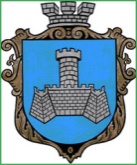 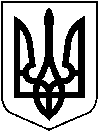 УКРАЇНАХМІЛЬНИЦЬКА МІСЬКА РАДАВінницької областіВИКОНАВЧИЙ КОМІТЕТР І Ш Е Н Н Я«    »                     2019р.                                                                            №       м. ХмільникПро прийом документів  до 1-х класівзакладів загальної середньої освіти  населених пунктів Хмільницькоїміської об’єднаної територіальноїгромади  у 2020 році З метою дотримання Порядку зарахування, відрахування та переведення учнів до державних та комунальних закладів освіти для здобуття повної загальної середньої освіти, затвердженого наказом Міністерства освіти і науки України від 16.04.2018 № 367, керуючись  ст. 32, 59  Закону України «Про місцеве самоврядування в Україні»,  виконавчий комітет міської радиВИРІШИВ:     1.  Визначити дату початку приймання закладами загальної середньої освіти населених  пунктів Хмільницької міської об’єднаної територіальної громади  заяв про зарахування дітей –  01.12.2019 р., останній день приймання заяв про зарахування дітей – 29.05.2020 р..    2. Контроль за виконанням цього рішення  покласти на заступника  міського голови  з питань діяльності виконавчих органів міської ради  Сташка А.В., супровід виконання доручити начальнику управління освіти міської ради   Коведі Г.І. Міський голова                                                              С.Б. Редчик